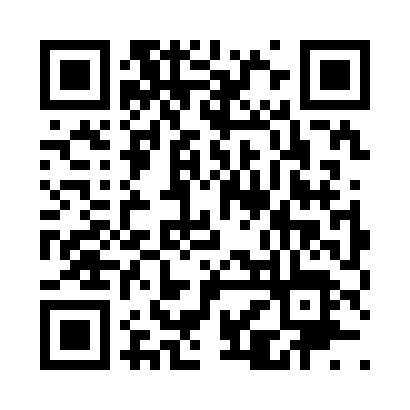 Prayer times for Nixburg, Alabama, USAMon 1 Jul 2024 - Wed 31 Jul 2024High Latitude Method: Angle Based RulePrayer Calculation Method: Islamic Society of North AmericaAsar Calculation Method: ShafiPrayer times provided by https://www.salahtimes.comDateDayFajrSunriseDhuhrAsrMaghribIsha1Mon4:185:4012:484:317:579:182Tue4:195:4112:494:317:579:183Wed4:195:4112:494:317:569:184Thu4:205:4212:494:327:569:185Fri4:215:4212:494:327:569:186Sat4:215:4312:494:327:569:177Sun4:225:4312:504:327:569:178Mon4:225:4412:504:327:569:179Tue4:235:4412:504:327:559:1610Wed4:245:4512:504:327:559:1611Thu4:255:4512:504:337:559:1512Fri4:255:4612:504:337:549:1513Sat4:265:4612:504:337:549:1414Sun4:275:4712:504:337:549:1415Mon4:285:4812:514:337:539:1316Tue4:285:4812:514:337:539:1217Wed4:295:4912:514:337:529:1218Thu4:305:4912:514:337:529:1119Fri4:315:5012:514:337:519:1020Sat4:325:5112:514:337:519:1021Sun4:335:5112:514:337:509:0922Mon4:345:5212:514:337:509:0823Tue4:345:5312:514:337:499:0724Wed4:355:5312:514:337:489:0625Thu4:365:5412:514:337:489:0526Fri4:375:5512:514:337:479:0427Sat4:385:5512:514:337:469:0428Sun4:395:5612:514:337:469:0329Mon4:405:5712:514:337:459:0230Tue4:415:5712:514:337:449:0131Wed4:425:5812:514:337:439:00